Zarządzenie nr 15 Regionalnego Dyrektora Ochrony Środowiska w Olsztynie z dnia 29 marca 2024 r. w sprawie ustanowienia zadań ochronnych dla rezerwatu przyrody „Jezioro Długie”Na podstawie art. 22 ust. 2 pkt 2 i ust. 4 ustawy z dnia 16 kwietnia 2004 r. o ochronie przyrody (Dz. U. z 2023 r. poz. 1336, 1688 i 1890) zarządza się, co następuje:§ 1. Ustanawia się na rok zadania ochronne dla rezerwatu przyrody „Jezioro Długie”, zwanego dalej „rezerwatem”.§ 2. Zadania ochronne, o których mowa w § 1, obejmują:identyfikację i ocenę istniejących i potencjalnych zagrożeń wewnętrznych i zewnętrznych oraz sposoby eliminacji lub ograniczania tych zagrożeń i ich skutków, które są określone w załączniku nr 1 do zarządzenia;opis sposobów ochrony czynnej ekosystemów, z podaniem rodzaju, rozmiaru i lokalizacji poszczególnych zadań, które są określone w załączniku nr 2 do zarządzenia;wskazanie obszarów objętych ochroną czynną. § 3. 1. W ramach prowadzonej gospodarki rybackiej przez uprawniony do rybactwa podmiot wyznacza się:akwen jeziora Harcerskiego do połowów ryb,drogę umożliwiającą dojazd użytkownikowi rybackiemu do jeziora,miejsce wodowania łodzi.2. Przebieg drogi i miejsce wodowania łodzi przedstawia załącznik nr 3 do zarządzenia.§4. Obszar rezerwatu objęty jest ochroną czynną.§ 5. Nadzór nad wykonaniem zarządzenia sprawuje Regionalny Dyrektor Ochrony Środowiska w Olsztynie.§ 6. Zarządzenie wchodzi w życie z dniem podpisania.Z up. Regionalnego DyrektoraOchrony Środowiska w OlsztynieAleksandra Krzysztoń-Rzodkiewiczp.o. Zastępcy Regionalnego Dyrektora Ochrony Środowiska –- Regionalnego Konserwatora Przyrody w OlsztynieZałącznik nr 1 do zarządzenia nr 15 Regionalnego Dyrektora Ochrony Środowiska w Olsztynie z dnia 29 marca 2024 r.Identyfikacja i ocena istniejących i potencjalnych zagrożeń wewnętrznych i zewnętrznych oraz sposoby eliminacji lub ograniczania tych zagrożeń i ich skutkówZałącznik nr 2 do zarządzenia nr 15 Regionalnego Dyrektora Ochrony Środowiska w Olsztynie z dnia 29 marca 2024 r.Opis sposobów ochrony czynnej ekosystemów, z podaniem rodzaju, rozmiaru i lokalizacji poszczególnych zadań.Załącznik nr 3 do zarządzenia nr 15 Regionalnego Dyrektora Ochrony Środowiska w Olsztynie z dnia 29 marca 2024 r.Wskazanie drogi umożliwiającej dojazd użytkownikowi rybackiemu do jeziora Harcerskiego oraz miejsca wodowania łodzi rybackich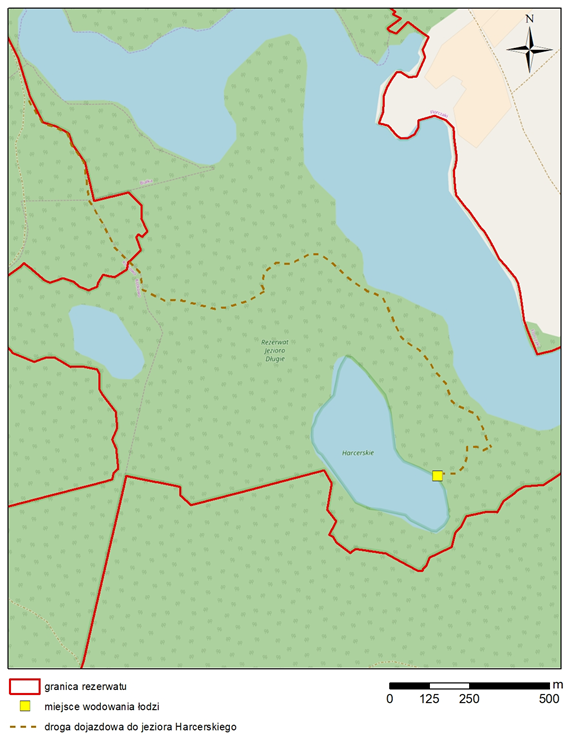 UzasadnienieZarządzenie Regionalnego Dyrektora Ochrony Środowiska w Olsztynie w sprawie ustanowienia zadań ochronnych dla rezerwatu przyrody „Jezioro Długie” jest wykonaniem delegacji ustawowej wynikającej z art. 22 ust. 2 pkt 2 ustawy z dnia 16 kwietnia 2004 r. o ochronie przyrody (Dz. U. z 2023 r. poz. 1336 z późn. zm.).Zgodnie z tym przepisem, regionalny dyrektor ochrony środowiska ustanawia w drodze zarządzenia zadania ochronne dla rezerwatów przyrody, dla których nie ustanowiono planów ochrony.Projekt zadań ochronnych dla ww. rezerwatu sporządzony został w oparciu o stwierdzone zagrożenia oraz propozycje działań ochronnych przedstawionych przez użytkownika rybackiego jeziora Harcerskiego.Zadania ochronne dla przedmiotowego rezerwatu przyrody obejmują wykonywanie następujących czynności:Patrolowanie i kontrolowanie przez Straż Rybacką oraz użytkownika rybackiego osób łowiących na wodach wchodzących w skład rezerwatuZe względu na odnotowywane przypadki nielegalnego połowu ryb konieczne jest przeprowadzanie kontroli osób łowiących na terenie rezerwatu w celu wyeliminowania tego procederu.Wprowadzenie ograniczeń w zakresie amatorskich i gospodarczych połowów rybWskazanie okresu od 1 lipca do wejścia pokrywy lodowej, a także od wejścia stabilnej pokrywy lodowej do końca lutego (tj. poza sezonem lęgowym) do połowu ryb przyczyni się do ochrony awifauny bytującej w granicach jeziora Harcerskiego przez zapewnienie spokoju ptakom wodno-błotnym w okresie rozrodczym (jezioro objęte jest ochroną również jako użytek ekologiczny, którego celem jest m.in. zachowanie ostoi ptaków wodno-błotnych). Ze względu na niedostępność brzegów jeziora do amatorskiego połowu ryb, umożliwiono wędkowanie z łodzi, ograniczając jednocześnie ich liczbę do 2 w ciągu doby oraz wskazano miejsce, w którym możliwe jest ich wodowanie. Określono również limit łodzi wykorzystywanych do prowadzenia zabiegów gospodarczych. Nie dopuszczono stosowania zanęt, określono limity wydawanych zezwoleń, liczby osób łowiących w ciągu doby oraz roczny limit wielkości odłowów, podniesiono ponadto wymiary ochronne 4 gatunków ryb cennych gospodarczo. Dopuszczono również połowy podlodowe.Prowadzenie zarybieńZe względu na mogące występować w rezerwacie trudności z osiągnięciem sukcesu rozrodczego w wyniku naturalnego tarła, organ uznał za zasadne prowadzenie zarybień w celu zwiększenia populacji naturalnie występujących w wodach rezerwatowych gatunków, w szczególności gatunków drapieżnych. Wskazano przy tym, że materiał zarybieniowy musi pochodzić z wód regionu Warmii i Mazur.Z up. Regionalnego DyrektoraOchrony Środowiska w OlsztynieAleksandra Krzysztoń-Rzodkiewiczp.o. Zastępcy Regionalnego Dyrektora Ochrony Środowiska –- Regionalnego Konserwatora Przyrody w OlsztynieLp.Identyfikacja istniejących i potencjalnych zagrożeń wewnętrznych i zewnętrznychSposoby eliminacji lub ograniczania zagrożeń wewnętrznych i zewnętrznych i ich skutków1.Kłusownictwo rybackie i wędkarskiePatrolowanie i kontrolowanie przez Straż Rybacką oraz użytkownika rybackiego osób łowiących na wodach wchodzących w skład rezerwatu2.Spadek liczebności ryb spowodowany nadmiernymi odłowamiWprowadzenie ograniczeń w zakresie amatorskich i gospodarczych połowów ryb3.Ryzyko wyginięcia lub spadku liczebności niektórych gatunków rybProwadzenie zarybień, ochrona naturalnych tarlisk3.Ryzyko wyginięcia lub spadku liczebności niektórych gatunków rybWspieranie naturalnego tarła ryb drapieżnych mających kluczowe znaczenie w spowalnianiu tempa eutrofizacjiLp.Rodzaj zadań ochronnychRozmiar zadań ochronnychLokalizacja zadańochronnych1.Patrolowanie i kontrolowanie przez Straż Rybacką oraz użytkownika rybackiego osób łowiących na wodach wchodzących w skład rezerwatuwg potrzebJezioro Długie, Harcerskie, Bałtyn 
i Czarne2.Wprowadzenie ograniczeń w zakresie amatorskich i gospodarczych połowów rybAmatorski połów ryb możliwy jest:z łodzi (maksymalnie 2 jednostki pływające w ciągu doby, bez użycia napędu w postaci silników elektrycznych i spalinowych) w okresie od 1 lipca do wejścia pokrywy lodowej,z lodu od wejścia stabilnej pokrywy lodowej do końca lutego,z wykorzystaniem maksymalnie 2 wędek na osobę,bez stosowania zanęt,poza strefą roślinności brzegowejJezioro Harcerskie2.Wprowadzenie ograniczeń w zakresie amatorskich i gospodarczych połowów rybWprowadzenie podwyższonych wymiarów ochronnych ryb:szczupak do 55 cm,sandacz do 50 cm,lin do 30 cm,okoń do 20 cmJezioro Harcerskie2.Wprowadzenie ograniczeń w zakresie amatorskich i gospodarczych połowów rybLimit roczny zezwoleń wędkarskich – 20 sztukLimit dzienny – 7 osóbLimit rocznych odłowów – 20 kg/ha2.Wprowadzenie ograniczeń w zakresie amatorskich i gospodarczych połowów rybProwadzenie zabiegów gospodarczych (odłowy kontrolne lub regulacyjne, zarybienia) z 2 jednostek pływających, bez użycia napędu w postaci silników elektrycznych i spalinowych.Użytkownik rybacki o planowanym połowie ryb winien powiadomić drogą elektroniczną w terminie minimum 7 dni przed datą połowu Regionalną Dyrekcję Ochrony Środowiska w Olsztynie sekretariat@olsztyn.rdos.gov.pl.2.Wprowadzenie ograniczeń w zakresie amatorskich i gospodarczych połowów rybWodowanie łodzi dopuszczone tylko w miejscu wskazanym w załączniku nr 3 do niniejszego zarządzenia.3.Prowadzenie zarybieńZarybienia prowadzić obligatoryjnie wylęgiem żerującym szczupaka w liczbie min. 5000 szt. lub równoważną ilością starszego materiału zarybieniowego (narybek letni, narybek jesienny, narybek wiosenny).Materiał zarybieniowy winien pochodzić z wód regionu Warmii i Mazur.Pozostałe zarybienia należy prowadzić zgodnie z obowiązującym operatem rybackim. Nie dopuszcza się zarybiana jeziora karpiem.Jezioro Harcerskie